PRIHLÁŠKA     „ LETNÝ DENNÝ MESTSKÝ TÁBOR 2024“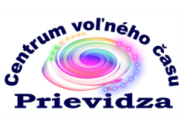 Termín tábora: ............................................................. Názov tábora: ...................................................................................................................Meno a priezvisko dieťaťa: ............................................................................................... Dátum narodenia: ..................................................................Rodné číslo: ................................................................. Adresa trvalého bydliska:....................................................................................................Meno a priezvisko zák. zástupcu: matka: ............................................... kontakt:.................................				    otec: ................................................ kontakt: ................................Dieťa pôjde domov:   samé   v sprievode súrodenca    s rodičom/starým rodičomAk bude dieťa odhlásené 2 týždne pred začiatkom činnosti, vráti sa mu celá suma, ak bude odhlásené deň pred nástupom, vráti sa adekvátna časť poplatku . V prípade ochorenia dieťaťa počas týždňa, bude vrátená adekvátna časť poplatku. Zák. zástupca:  Sme si vedomí záväznosti tejto prihlášky a zaväzujeme sa uhradiť stanovený poplatok. Berieme na vedomie, že v prípade nerešpektovania alebo porušovania Prevádzkového poriadku LDT CVČ Prievidza 2024, môže byť dieťa z činnosti vylúčené.Súhlas so spracovaním osobných údajov podľa osobitného zákonaCentrum voľného času, Ulica K. Novackého 14, 971 01 Prievidza, ako prevádzkovateľ získava a spracováva osobné údaje v súlade s článkom 6 ods. 1 písm. c) Nariadenia EÚ 2016/679 a zákona č. 18/2018 Z. z. o ochrane osobných údajov a o zmene a doplnení niektorých zákonov za účelom spracovania vo svojej evidencii a na splnenie zákonných podmienok vyplývajúcich z právnych predpisov (najmä zo zákona č. 369/1990 Zb. o obecnom zriadení).Centrum voľného času Prievidza vyhlasuje, že zabezpečí primeranú úroveň ochrany osobných údajov a že bude spracúvať osobné údaje len v súlade s dobrými mravmi a bude konať spôsobom, ktorý neodporuje zákonu o ochrane osobných údajov a ani osobitným zákonom, podľa ktorých sa osobné údaje spracovávajú.Dotknutá osoba má právo na prístup k svojim osobným údajom, má právo na ich opravu alebo vymazanie alebo obmedzenie spracúvania, právo namietať proti spracúvaniu. Tento súhlas dávam dobrovoľne do času ukončenia denného alebo pobytového letného tábora.  súhlasím*                     nesúhlasím**označte krížikomPoznámka (alergie, zdravotné a diétne obmedzenia na ktoré chcete upozorniť)............................................................................................................................................................................................................................................................................................................................................................................................................V Prievidzi dňa .............................                            Podpis zákonného zástupcu ....................................................Informácie pre rodičov:V cene je zahrnuté 3 x denne strava, poistné, vstupné, cestovné, výlety, nákup potrieb a pomôcok, materiál  a pod.Schádzanie detí je denne od 7. 00 do 8.30 hod. Denné tábory sú v prevádzke od 7.00 do 16.00 hod.Hygienické opatrenia:Pred nástupom do tábora musí byť odovzdané vyhlásenie zákonného zástupcu o bezinfekčnosti dieťaťa(Formulár obdržíte pri zápise)Dieťa si prinesie so sebou:prefotený preukaz zdravotnej poisťovneprezuvkynádobu (najvhodnejšia je plastová) na pitieVyhlásenie o bezinfekčnosti dieťaťaVyhlásenie o bezinfekčnosti (v deň nástupu na tábor): ..................................Vyhlasujem, že dieťa (meno a priezvisko) ................................................................................., bytom v ..................................................................., neprejavuje príznaky akútneho ochorenia, že regionálny úrad verejného zdravotníctva ani lekár všeobecnej zdravotnej starostlivosti pre deti a dorast menovanému dieťaťu nenariadil karanténne opatrenie (karanténu, zvýšený zdravotný dozor alebo lekársky dohľad). Nie je mi známe, že by dieťa alebo osoby, ktoré s ním žijú spoločne v domácnosti, prišli v priebehu ostatného mesiaca do styku s osobami, ktoré ochoreli na COVID-19. Som si vedomý(á) právnych následkov v prípade nepravdivého vyhlásenia, najmä som si vedomý(á), že by som sa dopustil(a) priestupku podľa § 56 zákona č. 355/2007 Z. z. o ochrane, podpore a rozvoji verejného zdravia a o zmene a doplnení niektorých zákonov.V ................................. dňa ......................... Meno a priezvisko zákonného zástupcu....................................................................................                                                                      podpis:.........................................................................Súhlas zákonného zástupcu so spracovaním osobných údajov dieťaťa udelený v zmysle NARIADENIE EURÓPSKEHO PARLAMENTU A RADY (EÚ) 2016/679 z 27. apríla 2016 o ochrane  fyzických osôb pri spracúvaní osobných údajov a o voľnom pohybe takýchto údajov, ktorým sa zrušuje smernica  95/46/ES (všeobecné nariadenie o ochrane údajov) Prevádzkovateľ:  Názov: Centrum voľného času, Ulica K. Novackého 14, Prievidza Sídlo: Ulica K. Novackého 14, 97101 Prievidza IČO: 36127001 (ďalej len ako „Prevádzkovateľ“) Ja, dole podpísaný: Dieťa: Zaškrtnutím políčka „súhlasím“ udeľujeme Prevádzkovateľovi dobrovoľný súhlas so spracovaním osobných údajov na nižšie  uvedené účely: 1. s uvedením a sprístupnením osobných údajov dieťaťa (meno, priezvisko, bydlisko, dátum  narodenia) na účely poistenia, ubytovania, cestovných a iných zliav na výletoch, exkurziách  či iných aktivitách CVČ. 2. s poskytnutím osobných údajov môjho dieťaťa v rozsahu: fotografie a videá vyhotovených v rámci prímestského tábora zriaďovateľovi prevádzkovateľa 3. so zverejňovaním fotografií, videonahrávok dieťaťa vyhotovených v rámci prímestského  tábora na webovom sídle https://www.cvcpd.sk/ a sociálnych sieťach školy  https://www.facebook.com/cvcpd,  https://www.youtube.com/@tvcentrumprievidza4233 Súhlasím   Súhlasím   Súhlasím   Nesúhlasím Nesúhlasím Nesúhlasím Súhlas so spracovávaním osobných údajov dieťaťa sa poskytuje dobrovoľne na obdobie dvoch (2) kalendárnych rokov. Lehota  dvoch kalendárnych rokov začína plynúť od začiatku kalendárneho roka nasledujúceho po kalendárnom roku, v ktorom bola  účasť dieťaťa v prímestskom tábore ukončená. Predmetný súhlas so spracovávaním osobných údajov bude Prevádzkovateľ  uchovávať počas lehoty uloženia stanovenej v registratúrnom pláne Prevádzkovateľa. Zákonný zástupca má právo svoj súhlas  kedykoľvek odvolať. Odvolanie súhlasu nemá vplyv na zákonnosť spracúvania osobných údajov v čase udelenia súhlasu. Všetky ostatné dôležité informácie týkajúce sa spracúvania osobných údajov, ako sú napríklad práva dotknutých osôb, sú  zverejnené a dostupné vo fyzickej podobe na mieste prvého kontaktu v sídle Prevádzkovateľa, a takisto na webovom sídle  Prevádzkovateľa v sekcii ochrana osobných údajov: https://www.cvcpd.sk/Kontakt na zodpovednú osobu: Dominik Čuchran, gdpr@getprofi.sk Dotknuté osoby svojím podpisom potvrdzujú, že sa dôkladne oboznámili s obsahom tohto dokumentu, najmä právami  dotknutých osôb podľa článku 12 až článku 23 všeobecného nariadenia o ochrane údajov. Svojím podpisom tiež potvrdzujú,  že porozumeli informáciám v dokumente a vedia, kde môžu nájsť tzv. druhú vrstvu informácií v zmysle čl. 13 všeobecného  nariadenia o ochrane údajov. Upozornenie: Ak niektorý zo zákonných zástupcov dieťaťa nemôže tento súhlas podpísať, oboznámi s uvedenou skutočnosťou  aj druhého zákonného zástupcu v zmysle zákona č. 36/2005 Z. z. zákona o rodine a o zmene a doplnení niektorých zákonov v  znení neskorších predpisov. Informovanie dotknutej osoby s informáciami potrebnými k spracúvaniu osobných údajov podľa článku 13 Nariadenia Európskeho parlamentu a Rady  (EÚ) 2016/679 z 27. mája 2016 o ochrane fyzických osôb pri spracúvaní osobných údajov a o voľnom pohybe takýchto  údajov, ktorým sa zrušuje smernica 95/46/ES (všeobecné nariadenie o ochrane údajov) Spracúvané osobné údaje: titul, meno, priezvisko, bydlisko, dátum narodenia, trieda, fotografia, e-mail alebo  telefonický kontakt Osobitné kategórie spracúvaných  osobných údajov: nespracúvajú sa Účel spracúvania: Uvedené v texte súhlasu Kategórie dotknutých osôb: zákonní zástupcovia a ich dieťa Právny základ spracúvania osobných  údajov: čl. 6 ods. 1 písm. a) všeobecného nariadenia o ochrane údajov Doba uchovávania: v zmysle registratúrneho poriadku Poskytovanie osobných údajov  tretím stranám: Cezhraničný prenos: Automatizované rozhodovanie vrátane profilovania: Zriaďovateľovi prevádzkovateľa – Mesto Prievidza prenos do Írska spoločnosti META, Instagram, Google, YouTube, zabezpečený  prostredníctvom štandardných zmluvných doložiek  neuskutočňuje sa Práva dotknutej osoby: • právo odvolať súhlas • právo požadovať od prevádzkovateľa prístup k osobným údajom týkajúcim  sa dotknutej osoby • právo na opravu alebo vymazanie, alebo obmedzenie spracúvania osobných  údajov • právo na prenosnosť osobných údajov • právo podať sťažnosť alebo návrh na začatie konania dozornému orgánu,  ktorým je Úrad na ochranu osobných údajov SR Dotknutá osoba berie na vedomie, že ju prevádzkovateľ oboznámil s obsahom tohto dokumentu, najmä s právami dotknutých  osôb podľa článkov 12 až 23 Nariadenia GDPR a aj s ďalšími informáciami týkajúcimi sa spracúvania jej osobných údajov.  Zároveň berie na vedomie, že ju prevádzkovateľ pri podpise tohto dokumentu oboznámil so všetkými dôležitými informáciami  v súvislosti s Nariadením GDPR a Zákonom, ktoré sú dôležité pri spracúvaní jej osobných údajov. Dotknutá osoba tiež berie  na vedomie, že porozumela informáciám v dokumente a vie, kde môže nájsť tzv. druhú vrstvu informácií v zmysle čl. 13  všeobecného nariadenia o ochrane údajov. V ..................................................., dňa .......................... ...............…………………………………………………........... ...............…………………………………………………...........  vlastnoručný podpis zákonného zástupcu č. 1 vlastnoručný podpis zákonného zástupcu č. 2zákonný zástupca č.1 (meno a priezvisko):zákonný zástupca č.2 ( meno a priezvisko):e-mailový / tel. kontakt:meno a priezvisko: dátum narodenia: trieda: